Plenary of the Intergovernmental Science-Policy 
Platform on Biodiversity and Ecosystem ServicesNinth sessionBonn, Germany, 3–9 July 2022Item 6 of the provisional agenda*Financial and budgetary arrangements for the PlatformFinancial and budgetary arrangements for the Intergovernmental Science-Policy Platform on Biodiversity and Ecosystem Services		Note by the secretariat		IntroductionIn paragraph 1 of decision IPBES-8/4, on financial and budgetary arrangements, the Plenary of the Intergovernmental Science-Policy Platform on Biodiversity and Ecosystem Services (IPBES) invited pledges and contributions to the IPBES trust fund, as well as in-kind contributions from Governments, United Nations bodies, the Global Environment Facility, other intergovernmental organizations, stakeholders and others in a position to do so, including regional economic integration organizations, the private sector and foundations, to support the work of IPBES. Section I of the present note provides the status of cash contributions and in-kind support received, together with examples of activities catalysed in support of the mandate of IPBES.In paragraph 2 of the same decision, the Plenary requested the Executive Secretary, under the guidance of the Bureau, to report to the Plenary at its ninth session on expenditures for 2021. Accordingly, those expenditures are presented in section II of the present note against the 2021 revised budget of $5,674,428 adopted by the Plenary in paragraph 3 of decision IPBES-8/4.In paragraph 4 of the same decision, the Plenary adopted a budget for 2022 amounting to $9,882,675. Section III presents a revised budget for 2022, along with a budget for 2023 and a provisional budget for 2024. Additional details on the amounts in the proposed budgets for 2022, 2023 and 2024 in relation to the work programme are provided in document IPBES/9/INF/24. Section IV of the present note sets out an overview of the overall costs of IPBES and an estimate of the funds still to be raised to implement the work programme through 2024. Estimated funds available as at 1 January 2022 amounted to $10.9 million. Taking into account contributions received and pledges made as at 9 March 2022 and assuming a yearly income of $5.5 million based on expected contributions and pledges, it is concluded that enough funds would be available to cover expenses in 2022 and 2023 but that a negative balance of $2.2 million would remain at the end of 2024, meaning that an additional $2.2 million would need to be raised to cover the cost of the 2024 provisional budget. If average yearly savings of $1.3 million are taken into account, however, there would be a positive balance of $1.7 million at the end of 2024, and no need to raise additional funds.In paragraph 2 of decision IPBES-8/4, the Plenary also requested the Executive Secretary, under the guidance of the Bureau, to increase efforts to encourage members of IPBES to pledge and contribute to the trust fund of IPBES, as well as through in-kind contributions, and to report to the Plenary at its ninth session on activities related to fundraising. In paragraph 8 of the same decision, the Plenary further requested the Bureau, assisted by the Executive Secretary, to report to the Plenary at its ninth session on the implications of paragraphs 7 (a), 7 (b) and 7 (c) of the decision, regarding the acknowledgement of donors to IPBES. Section V of the present note, accordingly, presents a progress report on the fundraising strategy (section V (A)) and a short report on the implications of paragraphs 7 (a), 7 (b) and 7 (c) regarding the acknowledgement of donors to IPBES (section V (B)).Finally, in paragraph 6 of the same decision, the Plenary requested the Executive Secretary, under the guidance of the Bureau, to review the lessons learned from online meetings and other online working practices, to provide proposals to improve the efficiency and effectiveness of IPBES working arrangements, including the implications for the budget, while responding to the need to enable the full and effective participation of members, experts and stakeholders, and to report thereon to the Plenary at its ninth session. The secretariat has prepared such a report as part of document IPBES/9/11, which will be considered by the Plenary under item 9 on “improving the effectiveness of the Platform”.	I.	Status of cash and in-kind contributions to the Platform	A.	Contributions to the trust fundTable 1 shows the status, as at 23 March 2022, of the cash contributions to the trust fund received and pledged since 2018, from Governments (part 1) and other donors (part 2), and income earned on the trust fund for that same period (part 3). IPBES received $5.6 million into its trust fund in 2021.The contributions from other donors shown in part 2 of table 1 were in line with the invitation of the Plenary in paragraph 1 of decision IPBES-7/4 and were accepted by the Bureau following completion of the due diligence process required by the United Nations Environment Programme (UNEP) Partnership Policy. Contributions and pledges from other donors, including the private sector, amount to $1.6 million for the period 2018–2024. This includes an amount of $45,045 awarded to IPBES as winner of the Prince Albert II of Monaco Foundation Planetary Health Award in the field of biodiversity in 2021. Table 1 also shows a negative amount of $8,856 for 2021 under investment and miscellaneous income. This corresponds to a loss in IPBES investment income in 2021 resulting from the overall decrease in the rate of return for the United Nations pooled investment portfolio and the lower market value of some of the investments.Part 1 of table 2 shows earmarked contributions received in cash, and pledges made, for activities that are part of the approved work programme and the approved budget, for the period 20182023. These contributions and pledges amount to $2.1 million for that entire period. They are included in the amounts shown in table 1, as indicated in a footnote to table 1, and were made in compliance with the financial procedures for IPBES set out in decisions IPBES-2/7 and IPBES-3/2.Part 2 of table 2 shows additional earmarked contributions received in cash, and pledges made, in support of activities relevant to the work programme but not included in the approved budget. Such contributions and pledges amounted to $0.7 million for the period 2018‒2023.	B.	In-kind contributionsTable 3 shows in-kind contributions received in 2021, together with their corresponding values in United States dollars, as provided or, when possible, estimated based on the equivalent costs in the work programme, if available. These in-kind contributions, amounting to $1.6 million, consist of support provided directly by the respective donor and hence not received into the trust fund, for approved and costed activities of the work programme (part 1) and activities organized in support of the approved work programme, such as technical support, meeting facilities and local support (part 2).In addition to the amounts shown in table 3, an in-kind contribution estimated at between $3.2 million and $6.3 million was made to the work of IPBES in 2021 by experts around the world (including experts participating in assessments and task forces and members of the Bureau and the Multidisciplinary Expert Panel) working between 10 and 20 per cent of their time on a pro bono basis. The total contribution represented by such pro bono service since 2014 is estimated at between $32.2 million and $64.4 million, an amount comparable to the total cash contributions to the trust fund received over the same period ($46.6 million). In 2021 and 2022, IPBES continued to catalyse activities in support of its aims and objectives, in particular regarding the generation of new knowledge and capacity-building. Table 4 presents examples of research calls or capacity-building activities known to the secretariat, amounting to $130 million for 2021–2022. A more complete list, with an additional list of smaller projects, can be found on the IPBES website.Lastly, many events were organized in 2021 and 2022 by Governments and stakeholders to inform a wide range of constituencies about various aspects of the work of IPBES at the national, regional and international levels. These events contributed greatly to increased awareness of, and engagement in, the work of IPBES. IPBES is working to list such activities on its website and to recognize and promote them across its social media channels.Table 1 
Status of cash contributions received and pledges made for the period 1 January 2018 to 31 December 2024 (as at 23 March 2022) 
(United States dollars)	a The contribution from the donor includes an earmarked component. Please refer to table 2, part 1, for details.	b Investment income earned on cash pool resources of UNEP. Table 2 
Earmarked contributions received in cash and pledges made for the period 2018–2023 
(United States dollars)Table 3 
In-kind contributions received in 2021 
(United States dollars)	Abbreviation: UNESCO – United Nations Educational, Scientific and Cultural Organization.Table 4 
Examples of activities catalysed by the Intergovernmental Science-Policy Platform on Biodiversity and Ecosystem Services in 2021 and 2022 
(Millions of United States dollars)	Abbreviations: BES-Net – Biodiversity and Ecosystem Services Network; UNDP – United Nations Development Programme; Water JPI – Water Joint Programming Initiative, “Water challenges for a changing world”. 	II.		Final expenditures for 2021Table 5 shows the final expenditures for 2021 against the revised budget for 2021 of $5,674,428 approved by the Plenary at its eighth session (decision IPBES-8/4). Final expenditures in 2021 amounted to $4.0 million, which represents savings of $1.7 million compared to the budget approved by the Plenary. This was achieved through savings on:Meetings of the IPBES bodies ($0.3 million), and conference services in particular;The work programme ($0.8 million), resulting from, among other things, establishing the technical support units for the transformative change and nexus assessments in 2022 instead of 2021; holding the meeting on the summary for policymakers of the sustainable use of wild species assessment in a hybrid format; moving the capacity-building forum from 2021 to 2022; and holding the meetings of the task forces on scenarios and models and on knowledge and data online; Secretariat personnel and operating costs ($0.4 million).Table 5 
Final expenditures for 2021 
(United States dollars) 	III.	Proposed budgets for 2022 to 2024 	A.	Revised budget for 2022In decision IPBES-8/4, the Plenary adopted a budget of $9,882,675 for 2022, as set out in table 9 of the annex to that decision. The budget provided for implementation of the work programme in two parts: part A, corresponding to the three assessments initiated during the first work programme, and part B, corresponding to activities approved by the Plenary at its eighth session as part of the rolling work programme up to 2030. Table 6 shows a proposed revised budget for 2022 alongside the 2022 budget approved by the Plenary at its eighth session. The proposed revised budget amounts to $9.2 million, $0.7 million less than the budget approved by the Plenary. Information on the specific changes is set out in the paragraphs below. Table 6 
Revised budget for 2022 
(United States dollars)	1.	Meetings of the IPBES bodiesAn amount of $140,000 was added to cover approximately 10 per cent of the costs of the venue for the ninth session of the Plenary, the remainder being covered by an in-kind contribution from the Government of Germany.As part of a series of efforts to rely more on remote work, the Multidisciplinary Expert Panel and the Bureau agreed to hold one meeting in person and one meeting online each year, instead of two in-person meetings. This leads to a reduction in the budget of $120,450 per year. 	2.	Implementation of the work programme	(a)	Part A: First work programmeIt is proposed to make adjustments in part A, together resulting in a decrease of $19,500, to reflect changes in the schedule and costs of the three ongoing assessments as a result of the pandemic and the decision to hold the ninth session of the Plenary in July instead of March 2022. The adjustments in question are as follows:Deliverable 3 (b) (ii) of the first work programme of IPBES: Invasive alien species assessment. The cost has been reduced by $69,750 reflecting the savings arising from the replacement of the third author meeting by a hybrid meeting involving travel only by the co-chairs and the coordinating lead authors, partially offset by the addition of a meeting to develop the summary for policymakers and the shifting of a portion of the costs for design, layout, dissemination and outreach from 2023 to 2022 ahead of the launch of the assessment in 2023 (IPBES/9/INF/24, table A-1).Deliverable 3 (b) (iii) of the first work programme of IPBES: Sustainable use of wild species assessment. The cost has been increased by $1,500 to reflect the actual costs of the meeting to develop the summary for policymakers (held in January 2022), the exact number of experts participating in the ninth session of the Plenary and the cost of the technical support unit (IPBES/9/INF/24, table A-2).Deliverable 3 (d) of the first work programme of IPBES: Values assessment. The cost has been increased by $48,750 to reflect the exact number of experts participating in the ninth session of the Plenary and the cost of the technical support unit (IPBES/9/INF/24, table A-3).	(b)	Part B: Rolling work programme up to 2030It is proposed that the budget for part B be decreased by $0.8 million to take into account the following adjustments: Objective 1 on assessing knowledge: Deliverable 1 (a): Thematic assessment of the interlinkages between biodiversity, water, food and health (nexus assessment). The cost has been reduced by $368,080 to reflect the exact number of authors who receive support from IPBES and the fact that the second author meeting and the back˗to˗back meeting to develop the summary for policymakers were moved from 2022 to 2023 because of delays caused by the pandemic (IPBES/9/INF/24, table B-1).Deliverable 1 (c): Assessment of the determinants of transformative change. The cost has been reduced by $48,750 to take into account the exact number of authors who receive support from IPBES (IPBES/9/INF/24, table B-2).Objective 2 on building capacity:Objectives 2 (a): Enhanced learning and engagement, 2 (b): Facilitated access and 2 (c): Strengthened national and regional capacities. The cost has been reduced by $244,800 to reflect the fact that the dialogue with IPBES national focal points and the capacity-building forum will both be held online (IPBES/9/INF/24, table B-6).Objective 3 on strengthening the knowledge foundations:Objective 3 (b): Enhanced recognition of and work with indigenous and local knowledge systems. The cost has been reduced by $98,000 to reflect the fact that the second indigenous and local knowledge dialogue for the nexus assessment has been moved to 2023 and the actual cost of the dialogue for the second external review of the invasive alien species assessment, which was held online with interpretation rather than in person (IPBES/9/INF/24, table B-8).Objective 4 on supporting policy:Objective 4 (a): Advanced work on policy tools and methodologies. The cost has been reduced by $5,000 to reflect the planned task force activities (IPBES/9/INF/24, table B-9).Objective 4 (b): Advanced work on scenarios and models of biodiversity and ecosystem services. The cost has been reduced by $38,000 to account for the planned activities of the task force and in-kind support received for the task force activities and task force meeting (IPBES/9/INF/24, table B-10).	3.	SecretariatThe Bureau is proposing to add one post to the existing staffing of the secretariat and to reclassify one existing position, as follows:Addition of a professional position at the P-2 level for an associate public information officer, to assume operational responsibility for “traditional” media planning, communication and liaison (especially with print and broadcast media outlets) and to explore further opportunities to expand the reach and impact of IPBES communications. This position is considered a priority to maintain and build on the traditional media growth and success achieved over the past four years, especially since the launch of the Global Assessment Report. The annual standard cost would be $130,700.Reclassification of the position of head of communications from the P-4 to the P-5 level, to accommodate the increased strategic, operational and managerial responsibilities that have evolved with the very significant growth of the communications and stakeholder engagement functions of the secretariat. The levels of expertise and leadership now required, in terms of coordination, project planning, implementation and follow-up, are commensurate with the higher grade. This reclassification would result in an annual additional cost of $4,700.An organization chart for the IPBES secretariat appears on page 20 below.In addition, the Bureau will present further staffing changes to the budget contact group, which will be proposed to take effect following the tenth session of the Plenary.The revised total cost of the secretariat in 2022 has been increased by $154,375, to reflect the changes proposed in the above paragraph and the increase in United Nations standard salary costs in 2022. The cost of the staff under recruitment has been prorated based on expected recruitment period.	B.	Budget for 2023By decision IPBES-8/4, the Plenary adopted a provisional budget of $9,860,670 for 2023, as set out in table 10 of the annex to that decision. Table 7 shows the revised budget proposed for 2023, alongside the 2023 provisional budget approved by the Plenary at its eighth session. At $10.1 million, the proposed revised budget is $0.2 million higher than the provisional budget approved by the Plenary. Information on the specific changes is set out in the paragraphs below. Table 7 
Budget for 2023 
(United States dollars)	1.	Meetings of the IPBES bodiesSimilarly to 2022, the Multidisciplinary Expert Panel and the Bureau agreed to hold one meeting in person and one meeting online each year, instead of two in-person meetings. This leads to a reduced cost of $120,450. 	2.	Implementation of the work programme	(a)	Part A: First work programmeIt is proposed to reduce the cost for part A of the work programme, relating to the invasive alien species assessment, by $50,000, as a result of the allocation of that amount in 2022 for early expenses related to design, layout, dissemination and outreach ahead of the launch of the assessment (IPBES/9/INF/24, table A-1).	(b)	Part B: Rolling work programme up to 2030It is proposed to make the following adjustments to part B of the work programme, corresponding to an overall decrease of $0.2 million:Objective 1 on assessing knowledge: Deliverable 1 (a): Thematic assessment of the interlinkages between biodiversity, water, food and health (nexus assessment). The cost has been increased by $114,800. Changes made include holding the second author meeting and an associated meeting to develop the summary for policymakers in 2023 rather than 2022 and moving the third author meeting to 2024; taking into account the exact number of authors that receive support from IPBES; and taking into account the cost of the technical support unit (IPBES/9/INF/24, table B-1).Deliverable 1 (c): Transformative change assessment. The cost has been reduced by $396,250. Changes made include moving the third author meeting from 2023 to 2024 and taking into account the exact number of authors that receive support from IPBES (IPBES/9/INF/24, table B-2).Deliverable 1 (d): Business and biodiversity assessment. The cost reflects the assumption that this assessment would begin after the tenth session of the Plenary (2023). The cost has been increased by $5,750. Changes made include holding the management committee meeting online and adding a meeting to develop the summary for policymakers (IPBES/9/INF/24, table B-3).Deliverable 1 (e): Second global assessment of biodiversity and ecosystem services. A budget for a scoping meeting has been included, amounting to $145,000 (IPBES/9/INF/24, table B-4).Objective 2 on building capacity:Objectives 2 (a): Enhanced learning and engagement, 2 (b): Facilitated access, and 2 (c): Strengthened national and regional capacities. The cost has been reduced by $236,500 to reflect a number of adjustments, including holding the dialogues with IPBES national focal points online (IPBES/9/INF/24, table B-6).Objective 3 on strengthening the knowledge foundations:Objective 3 (a): Advanced work on knowledge and data. The cost has been increased by $25,000 to reflect adjustments in the cost for technical support (IPBES/9/INF/24, table B-7).Objective 3 (b): Enhanced recognition of and work with indigenous and local knowledge systems. The cost has been increased by $134,000, corresponding to moving of the second indigenous and local knowledge dialogue for the nexus assessment from 2022 to 2023 and the addition of the third dialogues for the nexus and the transformative change assessments (IPBES/9/INF/24, table B-8).Objective 4 on supporting policy:Objective 4 (b): Advanced work on scenarios and models of biodiversity and ecosystem services. The cost has been increased by $11,000 to reflect planned activities of the task force (IPBES/9/INF/24, table B-10).	3.	SecretariatThe cost of the secretariat, including personnel and operating costs, has been increased by $0.6 million to reflect the changes in staffing of the secretariat proposed starting in 2022 and the increase in United Nations standard salary costs. 	C.	Provisional budget for 2024The 2024 provisional budget, shown in table 8, amounts to $10.3 million. It was established in line with the adjustments made for 2022 and 2023, as described in sections III (A) and III (B) of the present note. Table 8 
Provisional budget for 2024 
(United States dollars)Costs for the rolling work programme up to 2030 include the following deliverables and objectives:Objective 1 on assessing knowledge: Deliverable 1 (a): Final year of the thematic assessment of interlinkages between biodiversity, water, food and health, including third author meeting and participation in the eleventh session of the Plenary. Amount budgeted: $946,050 (IPBES/9/INF/24, table B-1); Deliverable 1 (c): Final year of the thematic assessment of the determinants of transformative change, including third author meeting and participation in the eleventh session of the Plenary. Amount budgeted: $622,750 (IPBES/9/INF/24, table B-2);Deliverable 1 (d): Business and biodiversity assessment, including second author meeting. Amount budgeted: $490,000 (IPBES/9/INF/24, table B-3);Objective 2 on building capacity:Objectives 2 (a): Enhanced learning and engagement, 2 (b): Facilitated access, and 2 (c): Strengthened national and regional capacities. Amount budgeted: $748,000 (IPBES/9/INF/24, table B-6);Objective 3 on strengthening the knowledge foundations:Objective 3 (a): Advanced work on knowledge and data. Amount budgeted: $303,000 (IPBES/9/INF/24, table B-7);Objective 3 (b): Enhanced recognition of and work with indigenous and local knowledge systems. Amount budgeted: $255,000 (IPBES/9/INF/24, table B-8);Objective 4 on supporting policy:Objective 4 (a): Advanced work on policy tools and methodologies. Amount budgeted: $244,000 (IPBES/9/INF/24, table B-9);Objective 4 (b): Advanced work on scenarios and models of biodiversity and ecosystem services. Amount budgeted: $271,000 (IPBES/9/INF/24, table B-10);Objective 4 (c): Advanced work on multiple values. The work would be done by a new task force if approved by the Plenary at its tenth session (2023). Amount budgeted: $235,000 (IPBES/9/INF/24, table B-11);Objective 5 on communicating and engaging:Objective 5 (a): Strengthened communication. Amount budgeted: $250,000 (IPBES/9/INF/24, table B-12);Objective 5 (c): Strengthened engagement of stakeholders. Amount budgeted: $30,000 (IPBES/9/INF/24, table B-12).In addition to the implementation of the work programme, the provisional budget for 2024 includes the cost of the eleventh session of the Plenary, tentatively scheduled for October 2024, and staff costs that take into account the adjustments proposed to start in 2022. Organization chart for the IPBES secretariata 	a The blue colour corresponds to the new post and the reclassification proposed in the revised budget for 2022.	IV.	Overview of the cost of the Platform and estimate of funds to be raised	A.	Overview of the cost of the Platform The yearly costs for 2022, 2023 and 2024 amount to $9.2 million, $10.1 million and $10.3 million, respectively. Based on previous years, and disregarding the pandemic, average yearly savings can be expected to be $1.3 million. 	B.	Estimate of funds to be raisedThe estimated cash balance as at 1 January 2022 was $10.9 million, in accordance with the UNEP statement regarding cash available in the trust fund as at 31 December 2021. This balance is used in table 9 to estimate the cumulative balance of available funds from 2022 to 2024.Table 9 
Total cash requirements for the Platform and estimated cumulative balance of available funds for the period 2022–2024 
(Millions of United States dollars)Table 9 assumes an average yearly income of $5.5 million. If that assumption holds true, the trust fund would be able to cover the estimated costs for 2022, leaving $7.2 million unspent at the end of 2022. The trust fund would also be able to cover the estimated costs for 2023, leaving $2.6 million unspent at the end of 2023. In 2024, however, an additional $2.2 million would need to be raised to cover the cost of the provisional budget for that year. When the average yearly savings of $1.3 million mentioned above are taken into account, the estimated balance at the end of 2024 is positive and equal to $1.7 million.	V.	Fundraising strategy	A.	Progress in implementing the fundraising strategyThis section describes the actions taken by the secretariat in response to the request in paragraph 2 of decision IPBES-8/4 and by others in response to the invitation in paragraph 1 of the same decision and in line with the fundraising strategy approved in decision IPBES-5/6. The Government of France agreed to extend its generous support to IPBES by providing the head of development, who implements the fundraising strategy as part of the IPBES secretariat. This support, initially planned for a two-year period (from February 2018 to February 2020), was extended by two years and seven months, until the end of August 2022. After the eighth session of the Plenary, the secretariat continued to interact with existing donors and to look for new donors, targeting in particular philanthropic foundations and companies. Online prospecting meetings were held with prospects meeting criteria related to their environmental commitment and risk profile. The budget cuts affecting many companies and the impossibility of organizing fundraising events continued to have a negative impact on fundraising activities in 2021‒2022.In terms of contributions received, an amount of $1.3 million was contributed by eight non˗governmental donors between 2018 and 2022, as shown in table 1, part 2. This included two awards to IPBES: the Prince Albert II of Monaco Foundation award received in 2021 and the Win˗Win Gothenburg Sustainability Award received in 2020. It also included contributions in 2022 from three new donors: the Bill and Melinda Gates Foundation, AXA and the BNP-Paribas Foundation. The secretariat also focused on developing meaningful interactions with existing donors. The Kering Group, which had made a one-time non-earmarked contribution in 2019, made planned yearly contributions in 2020, 2021 and 2022. All contributions from the private sector were accepted by the Bureau after completion of the due diligence process required by the UNEP Partnership Policy. Furthermore, in line with paragraph 7 (c) of decision IPBES-8/4 on financial and budgetary arrangements, new donors were listed on the IPBES website following approval by the Bureau. In addition to the contributions received from private-sector donors, pledges have been made for the period 2022 to 2024, for a total amount of $0.2 million, by AXA, BNP Paribas Foundation and H & M.In summary, fundraising efforts aimed at non-governmental donors have so far yielded a total of $1.6 million for the period 2018–2024, including contributions received and pledges made. In parallel with prospecting activities, the secretariat continued to raise private-sector awareness regarding IPBES activities, including by disseminating, to companies from the private sector, the call for nominations of experts to assist with the scoping of a methodological assessment of business and biodiversity.	B.	Report on acknowledgement of donors This section responds to a request from the Plenary, in paragraph 8 of decision IPBES-8/4, for the Bureau, assisted by the Executive Secretary, to report to the Plenary at its ninth session on the implications of paragraphs 7 (a), 7 (b) and 7 (c) of decision IPBES-8/4 regarding the acknowledgement of donors to IPBES. Paragraph 7 (a) states that “neither logos nor names of private-sector or non-governmental stakeholder donors may appear on reports and other knowledge products of the Intergovernmental Science-Policy Platform on Biodiversity and Ecosystem Services”. The secretariat has strictly followed paragraph 7 (a) in its fundraising activities. While prospective donors often cite having their logo appear on IPBES reports as an important benefit, it should be noted that not allowing this has not had a negative effect on any donations. The secretariat has developed several meaningful ways to interact with donors, such as inviting a representative of the donor to speak about their activities on biodiversity as part of the IPBES podcast series or at IPBES stakeholder meetings, or having the Executive Secretary speak about the work of IPBES at events convened by the donor.Paragraph 7 (b) states that all donors providing financial contributions to the trust fund, including private-sector and non-governmental stakeholders, will be listed in the budget report.For the eighth session of the Plenary (document IPBES/8/5), a part 2, on “other donors”, was added to table 1, in the section of the document on the status of cash and in-kind contributions to IPBES, following part 1 of the table, dedicated to contributions from Governments (see also annex to decision IPBES-8/4, table 1). Table 1 of the present note also contains a part 2 showing contributions and pledges from private-sector donors. Paragraph 7 (c) states that all donors providing financial contributions to the trust fund, including private-sector and non-governmental stakeholders, can be listed on the IPBES website subject to approval by the Bureau.Accordingly, at its seventeenth meeting, in October 2021, the Bureau reviewed and approved the listing of one new donor on the IPBES website following completion of the due diligence process and all administrative requirements, including the signature of the agreement between UNEP and the donor. Being listed as a donor on the IPBES website is considered important for non-governmental donors as it is the only visible way in which IPBES recognizes its donors, given that table 1 of the budget document is not readily visible to non-governmental donors.UNITED 
NATIONS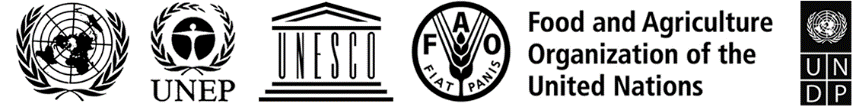 BESIPBES/9/5IPBES/9/5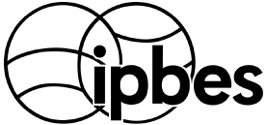 Intergovernmental Science-Policy Platform on Biodiversity and Ecosystem ServicesDistr.: General 
6 April 2022Original: EnglishDistr.: General 
6 April 2022Original: EnglishContributions receivedContributions receivedContributions receivedContributions receivedContributions receivedPledges madePledges madePledges madePledges made20182019202020212022202220232024Total pledges1. GovernmentsAustralia–––30 000–73 260––73 260Austria17 123–22 22216 892–––––Belgium77 19373 66173 85374 324–––––Bulgaria2 3232 2732 1982 427–––––Canadaa 25 58330 31231 26031 216–31 397––31 397Chile13 00012 75111 00012 053–––––China200 000200 000180 000180 000–––––Denmark–29 908–––––––Estonia–5 0442 3892 326–––––European Union–2 155 333–1 223 321–1 257 097––1 257 097Finland 11 69622 72723 69723 866–––––Francea844 838416 343503 897290 687–133 82066 910–200 730Germanya1 457 2671 242 9161 109 3611 266 363558 036608 2731 216 5451 216 5453 041 363Japan 190 454166 428193 181193 181189 814––––Latvia4 22711 37711 94712 165–––––Luxembourg17 04511 123–9 558–––––Netherlands715 072–225 225–––––New Zealand17 04716 557–34 92016 995––––Norway665 417324 585290 757372 715––––Republic of Koreaa–123 378–––––––Slovakia––23 895––––––Spain–––93 826–44 643––44 643Swedena253 128161 339159 502173 261–158 831––158 831Switzerland 84 00072 65184 34471 809–––––United Kingdom of Great Britain and Northern Ireland650 214502 060269 830244 494407 550––––United States of America495 000497 759497 000750 000–––––Subtotal 15 025 5566 793 5963 490 3335 334 6281 172 3952 307 3201 283 4551 216 545 4 807 3202. Other donorsAXA S.A.––––184 009–94 382–94 382Bill and Melinda Gates Foundationa––––286 740––––BNP Paribas Foundation––––45 40322 52322 52322 52367 568H & M Hennes and Mauritz Gbc A.B.––44 01445 732–45 62045 620–91 241Kering S.A.–131 291143 369143 369134 831––––Laboratoires de Biologie Végétale Yves Rocher S.A.11 48111 161–––––––Prince Albert II of Monaco Foundation Award–––45 045–––––Win Gothenburg Sustainability Award––113 663––––––Subtotal 211 481142 452301 047234 146650 98368 143162 52522 523253 190Subtotal (1 + 2)5 037 0376 936 0483 791 3795 568 7741 823 3782 375 4631 445 9801 239 0685 060 5113. Investment and miscellaneous incomeb158 546217 091179 314(8 856)Total (1 + 2 + 3)5 195 5837 153 1393 970 6935 559 9181 823 3782 375 4631 445 9801 239 0685 060 511Government/institutionActivityType of supportContributions receivedContributions receivedContributions receivedContributions receivedContributions receivedPledges madePledges madePledges madeGovernment/institutionActivityType of support2018201920202021202220222023Total pledges1 Earmarked contribution received in cash in support of the approved work programme1 Earmarked contribution received in cash in support of the approved work programme1 Earmarked contribution received in cash in support of the approved work programme1 Earmarked contribution received in cash in support of the approved work programme1 Earmarked contribution received in cash in support of the approved work programme1 Earmarked contribution received in cash in support of the approved work programme1 Earmarked contribution received in cash in support of the approved work programme1 Earmarked contribution received in cash in support of the approved work programme1.1 Earmarked contribution received in cash in support of the approved work programme from governments1.1 Earmarked contribution received in cash in support of the approved work programme from governments1.1 Earmarked contribution received in cash in support of the approved work programme from governments1.1 Earmarked contribution received in cash in support of the approved work programme from governments1.1 Earmarked contribution received in cash in support of the approved work programme from governments1.1 Earmarked contribution received in cash in support of the approved work programme from governments1.1 Earmarked contribution received in cash in support of the approved work programme from governments1.1 Earmarked contribution received in cash in support of the approved work programme from governmentsCanadaSupport for the work programmeSupport for deliverables25 58330 31231 26031 21630 326–30 326FinlandSupport for the work programmeSupport for deliverables–––23 866––––France (Office français de la biodiversité)Support for the global assessment Support for deliverables102 74071 903––––––France (Office français de la biodiversité)Support for the thematic assessment of invasive alien speciesSupport for deliverables–79 545116 959–––64 65464 654France (Office français de la biodiversité)Support for the thematic assessment on values Support for deliverables84 54155 74158 480––64 654–64 654France (Office français de la biodiversité)Support for the thematic assessment of the sustainable use of wild species Support for deliverables84 54155 74158 480––64 654–64 654Germany Support to cover the cost of a P3-level consultant for the technical support unit of the global assessmentStaff costs102 10873 594––––––Germany Support to cover the information system assistant positionStaff costs–51 500–103 000––––Germany Support for participants in the sixth session of the PlenarySupport for participants149 068–––––––Germany Third author meeting for the global assessmentVenue and logistics6 269–––––––Republic of KoreaMeeting of the task force on knowledge and dataSupport for participants123 378–––––––SwedenSupport for the participation of members of the Multidisciplinary Expert Panel from developing countriesSupport for participants84 603–––––––Subtotal 1.1762 831418 336265 179158 082–159 63464 654224 2881.2 Earmarked contribution received in cash in support of the approved work programme from other donors1.2 Earmarked contribution received in cash in support of the approved work programme from other donors1.2 Earmarked contribution received in cash in support of the approved work programme from other donors1.2 Earmarked contribution received in cash in support of the approved work programme from other donors1.2 Earmarked contribution received in cash in support of the approved work programme from other donors1.2 Earmarked contribution received in cash in support of the approved work programme from other donors1.2 Earmarked contribution received in cash in support of the approved work programme from other donors1.2 Earmarked contribution received in cash in support of the approved work programme from other donorsBill and Melinda Gates FoundationSupport to the work programme – nexus assessmentStaff costs––––286 740–– –Subtotal 1.2––––286 740–––Total 1762 831418 336265 179158 082286 740159 63464 654224 2882. Earmarked contribution received in cash in support of activities relevant to the work programme but not included in the approved budget2. Earmarked contribution received in cash in support of activities relevant to the work programme but not included in the approved budget2. Earmarked contribution received in cash in support of activities relevant to the work programme but not included in the approved budget2. Earmarked contribution received in cash in support of activities relevant to the work programme but not included in the approved budget2. Earmarked contribution received in cash in support of activities relevant to the work programme but not included in the approved budget2. Earmarked contribution received in cash in support of activities relevant to the work programme but not included in the approved budget2. Earmarked contribution received in cash in support of activities relevant to the work programme but not included in the approved budget2. Earmarked contribution received in cash in support of activities relevant to the work programme but not included in the approved budget2. Earmarked contribution received in cash in support of activities relevant to the work programme but not included in the approved budget2. Earmarked contribution received in cash in support of activities relevant to the work programme but not included in the approved budget2. Earmarked contribution received in cash in support of activities relevant to the work programme but not included in the approved budgetColombiaSupport for IPBES-5 in Medellin, Colombia, for conference services and staff travelSupport for meetings325 065–––––––FranceSupport for IPBES-7 in Paris, France, for conference services and staff travelSupport for meetings–265 114––––––GermanySupport for the information system assistant positionStaff costs30 000–––––––GermanySupport for IPBES biodiversity and pandemics workshopSupport for meetings––38 664–––––NorwaySupport for IPCC-IPBES workshop on climate and biodiversitySupport for meetings––39 325–––––Subtotal 2355 065265 11477 989–––––Total (1 + 2)1 117 896683 450343 168158 082286 740159 63464 654244 288Government/institutionActivityType of supportEstimated value1. Support provided directly for approved and costed activities of the work programme1. Support provided directly for approved and costed activities of the work programme1. Support provided directly for approved and costed activities of the work programme1. Support provided directly for approved and costed activities of the work programmeNational Autonomous University of MexicoTechnical support unit for the assessment on valuesStaff, office and general operating costs13 000 Ministry of the Environment, JapanTechnical support unit for the assessment of invasive alien speciesStaff, office and general operating costs220 000Fondation pour la recherche sur la biodiversité and Office français de la biodiversité, FranceTechnical support unit for the assessment of the sustainable use of wild speciesStaff, office and general operating costs70 000Fondation pour la recherche sur la biodiversitéWorkshop to further advance the development of the summary for policymakers of the assessment of the sustainable use of wild speciesVenue and logistics3 500UNESCOTechnical support unit for the task force on indigenous and local knowledge Staff, office and general operating costs150 000Workshop to further advance the development of the summary for policymakers of the assessment of the sustainable use of wild speciesVenue and logistics1 500Interpretation for indigenous and local knowledge dialogue for the assessment of the sustainable use of wild speciesLogistical costs2 000Senckenberg Nature Research Society, GermanyTechnical support unit for the task force on knowledge and dataStaff, office and general operating costs105 000BiodivERsA and Fondation pour la recherche sur la biodiversité, FranceTechnical support unit for the task force on knowledge and dataStaff, office and general operating costs27 000Government of the NetherlandsTechnical support unit for the task force on scenarios and models of biodiversity and ecosystem servicesStaff, office and general operating costs127 000PBL Netherlands Environmental Assessment AgencyTechnical support unit for the task force on scenarios and models of biodiversity and ecosystem servicesCosts related to dialogue workshops on scenarios and models20 000Government of NorwayTechnical support unit for the task force on capacity-building Staff, office and general operating costs 300 000Ministry of Foreign Affairs, France Technical support to implement the fundraising strategy of IPBES Staff costs279 800UNEPSecondment of a P-4 programme officer to the IPBES secretariatStaff costs211 200Subtotal 11 530 000 2. Support for additional activities organized in support of the work programme2. Support for additional activities organized in support of the work programmeInternational Union for Conservation of Nature and Natural ResourcesSupport for stakeholder engagementTechnical support71 000Subtotal 271 000Total (1 + 2)1 601 000Funding Government/funding institutionProject leadActivityEstimated value Generation of new knowledge Generation of new knowledge Generation of new knowledge Generation of new knowledge European Union (Horizon Europe)European UnionFive calls for proposals in support of the IPBES nexus and transformative change assessments 38.8European Union (Horizon Europe)European UnionCall for proposals in support of the IPBES business and biodiversity assessment5.5European Union (Horizon Europe)European UnionCall for proposals to facilitate science-policy links with IPBES in the context of the new European Union biodiversity strategy for 203014.2BiodivERsA and Water JPI with the European CommissionBiodivERsA and Water JPIJoint call for research proposals on “conservation and restoration of degraded ecosystems and their biodiversity, including a focus on aquatic systems”, building on the IPBES regional assessment for Europe and Central Asia, the IPBES land degradation and restoration assessment and the IPBES global assessment of biodiversity and ecosystem services23.3Biodiversa+ with the European Commission Biodiversa+Joint call for research proposals on “supporting the protection of biodiversity and ecosystem restoration across land and sea”, building on the IPBES regional assessment for Europe and Central Asia, the IPBES global assessment of biodiversity and ecosystem services and the IPBES workshop report on biodiversity and pandemics43.6Capacity-building Capacity-building Capacity-building Capacity-building Federal Ministry for the Environment, Nature Conservation and Nuclear Safety, Germany/ International Climate InitiativeWorld Conservation Monitoring CentreCapacity-building and support for Azerbaijan, Bosnia and Herzegovina, Cambodia and Grenada to undertake national ecosystem assessments and establish IPBES national science-policy platforms0.9 Federal Ministry for the Environment, Nature Conservation and Nuclear Safety, Germany/ International Climate InitiativeUNDP/BES-Net Capacity-building and support for national biodiversity and ecosystem service assessments through a BES-Net national trialogue in Colombia, Cameroon, Ethiopia and Viet Nam0.7Federal Ministry for the Environment, Nature Conservation and Nuclear Safety, Germany/ International Climate InitiativeUNDP (and UNEP-World Conservation Monitoring Centre)/ BES-Net IICapacity-building and support for national biodiversity and ecosystem service assessments in up to 40 countries2.4Federal Ministry for the Environment, Nature Conservation and Nuclear Safety, Germany/ International Climate InitiativeCentre for Development Research (ZEF)Capacity-building support for Benin, Burkina Faso, Cabo Verde, the Gambia, Ghana, Guinea, Guinea-Bissau, Côte d’Ivoire, Liberia, Mali, Niger, Nigeria, Senegal, Sierra Leone and Togo; enhancing engagement in IPBES activities and uptake of IPBES products; strengthening of South-South networking through workshops; establishment of a subregional science-policy platform; and education of young professionals through a dedicated master of science programme entitled “Managing science-policy interfaces on biodiversity and ecosystem services for sustainable development in West Africa”, or “SPIBES”0.5Total129.9 Budget items2021 approved revised budget 2021 final expendituresBalanceBudget items2021 approved revised budget 2021 final expendituresBalance1. Meetings of the IPBES bodies1.1 Sessions of the PlenaryCosts for participants in the eighth session of the Plenary 7 500  7 679 (179)Conference services (translation, editing and interpretation) 830 000  556 830  273 170 Reporting services 65 000  40 397  24 603 Security and other costs  0  1 195 (1 195)Subtotal 1.1, sessions of the Plenary 902 500  606 102  296 398 1.2 Bureau and Multidisciplinary Expert Panel sessionsTravel and meeting costs for participants for Bureau sessions 0  0  0 Travel and meeting costs for participants for Panel sessions 0  5 985 (5 985)Subtotal 1.2, Bureau and Multidisciplinary Expert Panel sessions 0  5 985 (5 985)1.3 Travel costs of the Chair to represent IPBES 12 500  0  12 500 Subtotal 1, meetings of the IPBES bodies 915 000  612 087  302 913 2. Implementation of the work programme Part A: First work programme (wp1)wp1-Objective 3: strengthen the knowledge-policy interface with regard to thematic and methodological issues 499 000  311 896  187 104 wp1-Deliverable 3 (b) (ii) Invasive alien species assessment  120 000  110 843  9 157 wp1-Deliverable 3 (b) (iii) Sustainable use of wild species assessment  200 000  81 172  118 828 wp1-Deliverable 3 (d) Values assessment  179 000  119 881  59 119 Subtotal, part A 499 000  311 896  187 104 Part B: Rolling work programme up to 2030Objective 1: assessing knowledge 150 000  3 511  146 489 Deliverable 1 (a) A thematic assessment of the interlinkages among biodiversity, water, food and health (nexus assessment) 75 000  3 511  71 489 Deliverable 1 (b) A technical paper on the interlinkage between biodiversity and climate change  0  0  0 Deliverable 1 (c) A thematic assessment of the underlying causes of biodiversity loss and determinants of transformative change and options for achieving the 2050 Vision for Biodiversity (transformative change assessment) 75 000  0  75 000 Deliverable 1 (d) A methodological assessment of the impact and dependence of business on biodiversity and nature’s contributions to people (business and biodiversity assessment) 0  0  0 Objective 2: building capacity 180 000  36 009  143 991 Objective 2 (a) Enhanced learning and engagement, Objective 2 (b) Facilitated access to expertise and information and Objective 2 (c) Strengthened national and regional capacities 180 000  36 009  143 991 Objective 3: strengthening the knowledge foundations 418 000  295 610  122 390 Objective 3 (a) Advanced work on knowledge and data 268 000  175 425  92 575 Objective 3 (b) Enhanced recognition of and work with indigenous and local knowledge systems 150 000  120 185  29 815 Objective 4: supporting policy 469 000  314 748  154 252 Objective 4 (a) Advanced work on policy instruments, policy support tools and methodologies 209 000  164 310  44 690 Objective 4 (b) Advanced work on scenarios and models of biodiversity and ecosystem functions and services  260 000  150 438  109 562 Objective 4 (c) Advanced work on multiple values 0  0  0 Objective 5: communicating and engaging 380 000  309 677  70 323 Objective 5 (a) Strengthened communication 350 000  292 877  57 123 Objective 5 (c) Strengthened engagement with stakeholders 30 000  16 800  13 200 Subtotal, part B1 597 000  959 556  637 444 Subtotal 2, implementation of the work programme2 096 000 1 271 452  824 548 3. Secretariat3.1 Secretariat personnel1 972 100 1 628 814  343 286 3.2 Operating costs (non-personnel) 271 000  183 826  87 174 Subtotal 3, secretariat (personnel + operating)2 243 100 1 812 640  430 460 Subtotal (1 + 2 + 3)5 254 100 3 696 179 1 557 921 Programme support costs  420 328  287 832  132 496 Total5 674 428 3 984 010 1 690 418 Budget item2022 approved budget 2022 revised budget Change1. Meetings of the IPBES bodies 1. Meetings of the IPBES bodies 1. Meetings of the IPBES bodies 1. Meetings of the IPBES bodies 1.1 Sessions of the Plenary1.1 Sessions of the Plenary1.1 Sessions of the Plenary1.1 Sessions of the PlenaryTravel costs for participants in the ninth session of the Plenary (travel and daily subsistence allowance) 500 000 500 0000Conference services (translation, editing and interpretation)830 000 830 0000Reporting services65 000 65 0000Security and other costs 100 000 240 000140 000Subtotal 1.1, sessions of the Plenary1 495 0001 635 000140 0001.2 Bureau and Multidisciplinary Expert Panel sessionsTravel and meeting costs for participants for one Bureau session70 900 35 450(35 450)Travel and meeting costs for participants for one Panel session170 000 85 000(85 000)Subtotal 1.2, Bureau and Multidisciplinary Expert Panel sessions240 900120 450(120 450)1.3 Travel costs of the Chair to represent IPBES25 000 25 0000Subtotal 1, meetings of the IPBES bodies1 760 9001 780 45019 5502. Implementation of the work programme 2. Implementation of the work programme 2. Implementation of the work programme 2. Implementation of the work programme Part A: First work programme (wp1)Part A: First work programme (wp1)Part A: First work programme (wp1)Part A: First work programme (wp1)wp1-Objective 3: strengthen the knowledge-policy interface with regard to thematic and methodological issues1 103 7501 084 250(19 500)wp1-Deliverable 3 (b) (ii) Invasive alien species assessment 366 250 296 500(69 750)wp1-Deliverable 3 (b) (iii) Sustainable use of wild species assessment 405 000406 5001 500wp1-Deliverable 3 (d) Values assessment 332 500 381 25048 750Subtotal, part A1 103 7501 084 250(19 500)Part B: Rolling work programme up to 2030Objective 1: assessing knowledge1 501 2501 084 420(416 830)Deliverable 1 (a) A thematic assessment of the interlinkages among biodiversity, water, food and health (nexus assessment)1 031 250 663 170(368 080)Deliverable 1 (c) A thematic assessment of the underlying causes of biodiversity loss and the determinants of transformative change and options for achieving the 2050 Vision for Biodiversity (transformative change assessment)470 000 421 250(48 750)Deliverable 1 (d) A methodological assessment of the impact and dependence of business on biodiversity and nature’s contributions to people (business and biodiversity assessment)000Objective 2: building capacity621 000 376 200(244 800)Objective 2 (a) Enhanced learning and engagement, objective 2 (b) Facilitated access to expertise and information and objective 2 (c) Strengthened national and regional capacities 621 000 376 200(244 800)Objective 3: strengthening the knowledge foundations653 000 555 000(98 000)Objective 3 (a) Advanced work on knowledge and data268 000 268 0000Objective 3 (b) Enhanced recognition of and work with indigenous and local knowledge systems385 000 287 000(98 000)Objective 4: supporting policy514 000471 000(43 000)Objective 4 (a) Advanced work on policy instruments, policy support tools and methodologies244 000 239 000(5 000)Objective 4 (b) Advanced work on scenarios and models of biodiversity and ecosystem functions and services 270 000 232 000(38 000)Objective 4 (c) Advanced work on multiple values000Objective 5: communicating and engaging280 000280 0000Objective 5 (a) Strengthened communication250 000 250 0000Objective 5 (c) Strengthened engagement of stakeholders30 000 30 0000Subtotal, part B3 569 2502 766 620(802 630)Subtotal 2, implementation of the work programme4 673 0003 850 870(822 130)3. Secretariat3.1 Secretariat personnel2 395 725 2 550 100154 3753.2 Operating costs (non-personnel)321 000 321 0000Subtotal 3, secretariat (personnel + operating)2 716 7252 871 100154 375Subtotal (1 + 2 + 3)9 150 6258 502 420(648 205)Programme support costs 732 050680 194(51 856)Total9 882 6759 182 614(700 061)Budget item2023 provisional budget 2023 revised 
budget Change1. Meetings of the IPBES bodies 1. Meetings of the IPBES bodies 1. Meetings of the IPBES bodies 1. Meetings of the IPBES bodies 1.1 Sessions of the Plenary1.1 Sessions of the Plenary1.1 Sessions of the Plenary1.1 Sessions of the PlenaryTravel costs for tenth session participants (travel and daily subsistence allowance) 500 000 500 000 0Conference services (translation, editing and interpretation)830 000 830 000 0Reporting services65 000 65 000 0Security and other costs 100 000 100 000 0Subtotal 1.1, sessions of the Plenary1 495 0001 495 00001.2 Bureau and Multidisciplinary Expert Panel sessionsTravel and meeting costs for participants for one Bureau session70 900 35 450(35 450)Travel and meeting costs for participants for one Panel session170 000 85 000(85 000)Subtotal 1.2, Bureau and Multidisciplinary Expert Panel sessions240 900120 450(120 450)1.3 Travel costs of the Chair to represent IPBES25 000 25 000 0Subtotal 1, meetings of the IPBES bodies1 760 9001 640 450(120 450)2. Implementation of the work programme 2. Implementation of the work programme 2. Implementation of the work programme 2. Implementation of the work programme Part A: First work programme (wp1)Part A: First work programme (wp1)Part A: First work programme (wp1)Part A: First work programme (wp1)wp1-Objective 3: strengthen the knowledge-policy interface with regard to thematic and methodological issues352 500 302 500 (50 000)wp1-Deliverable 3 (b) (ii) Invasive alien species assessment 352 500 302 500 (50 000)Subtotal, part A352 500 302 500 (50 000)Part B: Rolling work programme up to 2030Objective 1: assessing knowledge1 860 7501 730 050(130 700)Deliverable 1 (a) A thematic assessment of the interlinkages among biodiversity, water, food and health (nexus assessment)682 500 797 300114 800Deliverable 1 (c) A thematic assessment of the underlying causes of biodiversity loss and the determinants of transformative change and options for achieving the 2050 Vision for Biodiversity (transformative change assessment)872 500 476 250(396 250)Deliverable 1 (d) A methodological assessment of the impact and dependence of business on biodiversity and nature’s contributions to people (business and biodiversity assessment)305 750 311 5005 750Deliverable 1 (e) Second global assessment of biodiversity and ecosystem services0145 000145 000Objective 2: building capacity759 000 522 500(236 500)Objective 2 (a) Enhanced learning and engagement, objective 2 (b) Facilitated access to expertise and information and objective 2 (c) Strengthened national and regional capacities759 000 522 500(236 500)Objective 3: strengthening the knowledge foundations553 000712 000159 000Objective 3 (a) Advanced work on knowledge and data268 000 293 00025 000Objective 3 (b) Enhanced recognition of and work with indigenous and local knowledge systems285 000 419 000134 000Objective 4: supporting policy739 000750 00011 000Objective 4 (a) Advanced work on policy instruments, policy support tools and methodologies244 000 244 0000Objective 4 (b) Advanced work on scenarios and models of biodiversity and ecosystem functions and services 260 000 271 00011 000Objective 4 (c) Advanced work on multiple values235 000 235 0000Objective 5: communicating and engaging280 000280 0000Objective 5 (a) Strengthened communication250 000 250 000 0Objective 5 (c) Strengthened engagement of stakeholders30 000 30 000 0Subtotal, part B4 191 7503 994 550(197 200)Subtotal 2, implementation of the work programme4 544 2504 297 050(247 200)3. Secretariat3.1 Secretariat personnel2 504 100 3 035 000530 9003.2 Operating costs (non-personnel)321 000 346 00025 000Subtotal 3, secretariat (personnel + operating)2 825 1003 381 000555 900Subtotal (1 + 2 + 3)9 130 2509 318 500188 250Programme support costs 730 420745 48015 060Total9 860 67010 063 980203 310Budget items2024 provisional budget 1. Meetings of the IPBES bodies1.1 Sessions of the PlenaryTravel costs for participants in the eleventh session of the Plenary (travel and daily subsistence allowance) 500 000 Conference services (translation, editing and interpretation)830 000 Reporting services65 000 Security and other costs 100 000 Subtotal 1.1, sessions of the Plenary1 495 0001.2 Bureau and Multidisciplinary Expert Panel sessionsTravel and meeting costs for participants for one Bureau session35 450Travel and meeting costs for participants for one Panel session85 000Subtotal 1.2, Bureau and Multidisciplinary Expert Panel sessions120 4501.3 Travel costs of the Chair to represent IPBES25 000Subtotal 1, meetings of the IPBES bodies1 640 450Rolling work programme up to 2030Objective 1: assessing knowledge2 058 800Deliverable 1 (a) A thematic assessment of the interlinkages among biodiversity, water, food and health 946 050Deliverable 1 (c) A thematic assessment of the underlying causes of biodiversity loss and determinants of transformative change and options for achieving the 2050 Vision for Biodiversity 622 750Deliverable 1 (d) A methodological assessment of the impact and dependence of business on biodiversity and nature’s contributions to people490 000Objective 2: building capacity748 000Objective 2 (a) Enhanced learning and engagement, Objective 2 (b) Facilitated access to expertise and information and Objective 2 (c) Strengthened national and regional capacities748 000Objectives 3: strengthening the knowledge foundations558 000Objective 3 (a) Advanced work on knowledge and data303 000Objective 3 (b) Enhanced recognition of and work with indigenous and local knowledge systems255 000Objectives 4: supporting policy750 000Objective 4 (a) Advanced work on policy instruments, policy support tools and methodologies244 000Objective 4 (b) Advanced work on scenarios and models of biodiversity and ecosystem functions and services 271 000Objective 4 (c) Advanced work on multiple values235 000Objectives 5: communicating and engaging280 000Objective 5 (a) Strengthened communication250 000Objective 5 (c) Strengthened engagement of stakeholders30 000Subtotal 2, implementation of the work programme4 394 8003. Secretariat3.1 Secretariat personnel3 174 5633.2 Operating costs (non-personnel)346 000Subtotal 3, secretariat (personnel + operating)3 520 563Subtotal (1 + 2 + 3)9 555 813Programme support costs764 465Total10 320 278202220222023202320242024Total cash requirementCumulative balance of available fundsTotal cash requirementCumulative balance of available funds Total cash requirementCumulative balance of available funds Estimated cash balance as at 1 January of current year +10.9+7.2+2.6Estimated income for current year:Income from contributions received and pledged for current year (see table 1)+4.2+1.4+1.2Potential additional contributions from regular contributors (not yet pledged)+1.3+4.1+4.3Estimated costs of IPBES-9.2-10.1-10.3Estimated balance at 31 December of current year based on assumed pledges+7.2+2.6-2.2Estimated balance at 31 December of current year, based on assumed pledges and assuming $1.3 million savings per year+8.5+5.2+1.7